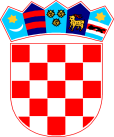 REPUBLIKA HRVATSKA   ZADARSKA ŽUPANIJA   OPĆINA PRIVLAKA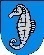            Ivana Pavla II  46.             23233 PRIVLAKAKLASA: 008-01/18-01/02URBROJ: 2198/28-02-18-2Privlaka, 22. siječnja 2018. godineNa temelju članka 11. stavka 5. Zakona o pravu na pristup informacijama („Narodne novine“ br. 25/13 i 85/15) i članka 44. Statuta Općine Privlaka („Službeni glasnik Zadarske županije“, br. 14/09, 14/11, 10/13) načelnik Općine Privlaka, donosiIzmjene i dopuneP L A N Asavjetovanja s javnošću za 2018. Članak 1.U članku 2. Plana savjetovanja s javnošću za 2018. od 02. siječnja 2018. godine mijenja se tablica koja je sastavni dio Plana.Članak 2.Izmjene i dopune Plana savjetovanja s javnošću za 2018. stupaju na snagu danom donošenja, a objavit će se na internetskoj stranici Općine Privlaka, www.privlaka.hr.									Općinski načelnik:									Gašpar Begonja, dipl.ing.Tablica: Red.brojRed.brojNaziv aktaNaziv aktaOčekivano vrijemedonošenja Okvirno vrijeme provedbe savjetovanjaOkvirno vrijeme provedbe savjetovanjaNačin provedbe1.1.III Izmjene i dopune Prostornog plana Općine PrivlakaIII Izmjene i dopune Prostornog plana Općine PrivlakaII. tromjesečjeU skladu s člankom 94. stavkom 2. Zakona o prostornom uređenjuU skladu s člankom 94. stavkom 2. Zakona o prostornom uređenjuJavna rasprava2.2.Izrada Urbanističkog plana uređenja zone rekreacijske namjene SABUNIKE-ŠUMICAIzrada Urbanističkog plana uređenja zone rekreacijske namjene SABUNIKE-ŠUMICAII. tromjesečjeU skladu s člankom 94. stavkom 2. Zakona o prostornom uređenjuU skladu s člankom 94. stavkom 2. Zakona o prostornom uređenjuJavna rasprava3.3.Proračun Općine Privlaka za 2019. godinu i projekcija za 2020. i 2021. godinuProračun Općine Privlaka za 2019. godinu i projekcija za 2020. i 2021. godinuIV. tromjesečjeU skladu s člankom 37. i 39. Zakona o proračunuU skladu s člankom 37. i 39. Zakona o proračunuInternetsko savjetovanje4.Statut Općine PrivlakaStatut Općine PrivlakaI.tromjesječjeI.tromjesječje10 danaInternetsko savjetovanjeInternetsko savjetovanje5.Plan gospodarenja otpadom Općine PrivlakaPlan gospodarenja otpadom Općine PrivlakaI.tromjesečjeI.tromjesečje30 danaInternetsko savjetovanjeInternetsko savjetovanje